Eary Dismissal Form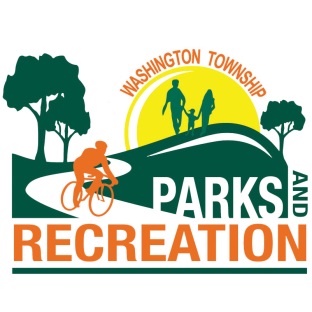 Child’s Name____________________________________	Age______________Early Pickup Date___________________________	Time of Pickup____________Please note that every effort will be made to have your child ready for pick up at the designated time, but please allow for extra time. Activities are spread out all over the park and may take some time to get campers back to the drop off/pick up location.Early Dismissal will not be available on all field trip days.  Please discuss the desired pick up time with the couselor at drop off the morning that you wish to arrange for early pickup.  If possible, notify of early pickup intentions as soon as you can.Contact #_______________________Guardian Printed Name_________________________________________Date______________Guardian Signature______________________________________________Eary Dismissal FormChild’s Name____________________________________	Age______________Early Pickup Date___________________________	Time of Pickup____________Please note that every effort will be made to have your child ready for pick up at the designated time, but please allow for extra time. Activities are spread out all over the park and may take some time to get campers back to the drop off/pick up location.Early Dismissal will not be available on all field trip days.  Please discuss the desired pick up time with the couselor at drop off the morning that you wish to arrange for early pickup.  If possible, notify of early pickup intentions as soon as you can.Contact #_______________________Guardian Printed Name_________________________________________Date______________Guardian Signature______________________________________________